ĐIỀU KHOẢN THAM CHIẾUTiêu đề	Tuyển tập huấn viên tập huấn về “Kỹ năng làm việc với trẻ em" Mục tiêu	Nâng cao kỹ năng làm việc với trẻ em cho cán bộ của các tổ chức xã hội dân sự miền Trung.Tổ chức điều phối	Trung tâm Phát triển Nông thôn miền Trung Việt Nam (CRD)Địa điểm tập huấn:	tại các tỉnh Quảng Bình, Quảng Trị, Thừa Thiên Huế, Đà Nẵng và Quảng Nam.Hạn nộp hồ sơ	Trước 17/8/2018.Giới thiệuTrung tâm Phát triển nông thôn miền Trung Việt Nam (CRD), trường Đại học Nông Lâm Huế đang triển khai Dự án “Tăng cường năng lực các tổ chức xã hội về quản trị quyền trẻ em - giai đoạn 2” do Tổ chức cứu trợ Trẻ em (SCI) tài trợ. Dự án được thực hiện tại 5 tỉnh khu vực miền Trung bao gồm: Quảng Bình, Quảng Trị, Thừa Thiên Huế, Đà Nẵng và Quảng Nam.Dự án có 01 mục tiêu là (i)  Nâng cao năng lực của CSOs về giám sát thực thi quyền trẻ em, PHP và các vấn đề liên quan đến quyền trẻ em; (ii) Nâng cao nhận thức và năng lực cho cha mẹ, người làm công tác trẻ em, giáo viên và trẻ em về những vấn đề liên quan đến PHP và CR; (iii) Tăng cường thực thi quyền trẻ em và PHP; và (iv) Tăng cường kết nối và chia sẽ giữa các thành viên.Để đáp ứng mục tiêu 2, dự án cần tuyển một số tập huấn viên để trực tiếp tập huấn 10 lớp về “Kỹ năng làm việc với trẻ em” cho thành viên thuộc các câu lạc bộ tại các tỉnh Quảng Bình, Quảng trị, Thừa Thiên Huế, Đà Nẵng và Quảng Nam.Theo thiết kế của dự án, vào cuối tháng 5/2018, dự án đã mời giảng viên tổ chức tập huấn về nội dung này cho các thành viên của các tổ chức CSO trong mạng lưới tại Đồng Hới, tỉnh Quảng Bình. Tài liệu, chương trình tập huấn của lớp này đã được tập huấn viên chia sẻ và lưu giữ tại dự án. Các lớp học (10 lớp) đợt này là kế thừa của lớp tập huấn vào cuối tháng 5 tại Đồng Hới, tỉnh Quảng Bình.Mục tiêu hoạt động2.1. Mục tiêu chungNâng cao năng lực cho các thành viên của các câu lạc bộ trong khuôn khổ dự án “Tăng cường năng lực các tổ chức xã hội về quản trị quyền trẻ em - giai đoạn 2” về kỹ năng làm việc với trẻ em.Các thành viên/Ba mẹ có thể áp dụng các kiến thức học được trong nuôi dạy con cái và hỗ trợ cho cộng đồng trong việc quản trị quyền trẻ em tại địa phương.2.2. Mục tiêu cụ thểSau 02 ngày tham gia tập huấn, học viên có thểHiểu được sự phát triển tâm sinh lý theo từng lứa tuổi, giới tính của trẻ.Xác định được các vấn đề tâm lý và nhu cầu của các trẻ, ...Biết được các kỹ năng để làm việc, tương tác và mở lòng với trẻ như: kỹ năng thiết lập quan hệ, kỹ năng xây dựng lòng tự tin cho trẻ, kỹ năng tham vấn trẻ...Nắm bắt được các quy trình can thiệp và kết nối trợ giúp pháp lý khi trẻ bị xâm hại tình dục, bạo lực thể chất, bóc lột lao động.Học viên và địa điểm tập huấn:Các thành viên/Ba mẹ của 8 câu lạc bộ cha mẹ tốt tại các tỉnh Quảng Bình (02 lớp), Quảng Trị (01 lớp), Thừa Thiên Huế (03 lớp), Đà Nẵng (01 lớp) và Quảng Nam (01 lớp).Phương pháp tập huấnSử dụng phương pháp có sự tham gia, trong đó tập trung vào kinh nghiệm của người tập huấn và tham dự viên là trung tâm của khoá tập huấn. Nhiệm vụ cụ thể của tư vấnXây dựng chương trình tập huấnBiên soạn tài liệu phù hợp với học viên và mục tiêu tập huấnĐánh giá đầu vào và đầu ra theo phiếu thiết kế của dự ánViết báo cáo sau tập huấnThời gian thực hiện:	Từ 20/8 – 20/9/2018Sản phẩm mong đợi01 chương trình tập huấn 01 các bài trình bày, tài liệu tại lớp học01 báo cáo kết quả lớp tập huấnYêu cầu chuyên môn, kinh nghiệm và năng lựcCó trình độ chuyên môn phù hợp với nội dung khóa họcCó ít nhất 3 năm kinh nghiệm làm việc trong lĩnh vực bảo vệ quyền trẻ em, đặc biệt là bảo vệ trẻ em dễ bị tổn thương.Từng tham gia giảng dạy và đào tạo cho các bảo mẫu, các thầy cô giáo, và các cán bộ làm việc trực tiếp với trẻ tại trung tâm về kỹ năng làm việc với trẻ em đường phố, trẻ em tự kỷ, trẻ em khuyết tật.Có kỹ năng và phương pháp thuyết trình trước đám đông.Có thái độ hợp tác và tôn trọng các quy định của cơ quan tuyển chọn.Sử dụng thành thạo nhiều phương pháp để huy động sự tham gia.Ưu tiên các thành viên tham gia lớp tập huấn kỹ năng làm việc với trẻ em do dự án tổ chức tại Đồng Hới, tỉnh Quảng Bình hồi cuối tháng 5 năm 2018.Các lưu ý khác:Trong thời gian thực hiện hợp đồng, các tư vấn:Chịu trách nhiệm về việc mua các loại bảo hiểm nghề nghiệp, y tế, tai nạn, đi lại và các khoản tương tự khác trong suốt thời gian thực hiện hợp đồng tư vấnChịu trách nhiệm trả các loại thuế như GTGT theo quy định của pháp luật Việt NamBảo đảm chất lượng các kết quả đầu ra theo yêu cầu đã đề cậpDự án sẽ khấu trừ thuế TNCN trước khi trả kinh phí cho cá nhân thực hiện hợp đồngCách nộp hồ sơ quan tâmCác cá nhân quan tâm vui lòng gửi email bày tỏ quan tâm và gửi kèm CV đến dự án “Tăng cường năng lực các tổ chức xã hội về quản trị quyền trẻ em-giai đoạn 2” thuộc Trung tâm Phát triển Nông thôn miền Trung Việt Nam (CRD) theo địa chỉ email: Email: anhdl@crdvietnam.org (Ms. Lan Anh).Thông tin chi tiết, vui lòng liên hệ:Ms. Đặng Lan Anh,Trung tâm Phát triển Nông thôn miền Trung Việt Nam (CRD)Địa chỉ: 102 Phùng Hưng, thành phố HuếĐiện thoại: +0935369963; Email: anhdl@crdvietnam.org 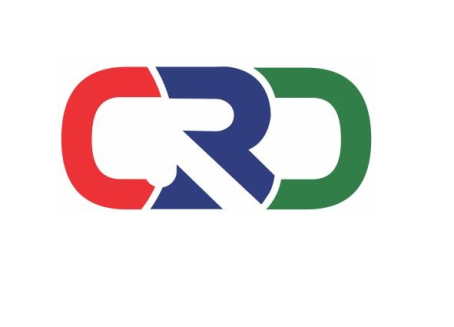 Centre for Rural Development in Central VietnamAdd: 102 Phung Hung, Hue, Thua Thien Hue, VietnamTel: +84 54 3529749; Fax: +84 54 3530000Email: office@crdvietnam.org; Website: http://crdvietnam.org 